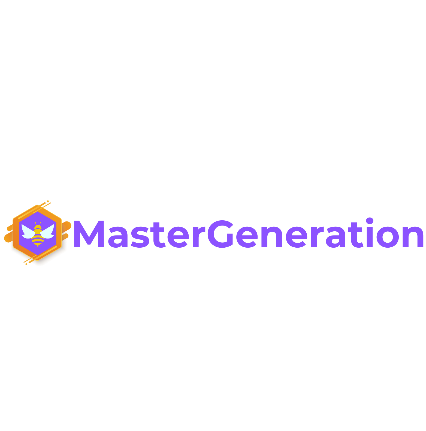 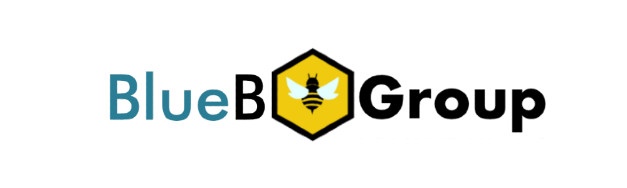 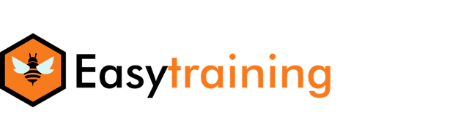 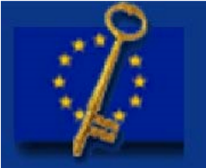 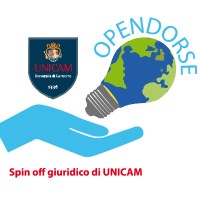 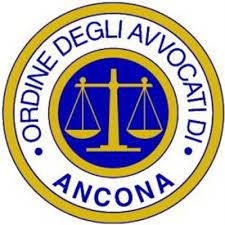 Bando per l’ammissione alCORSO DI FORMAZIONE FINALIZZATA E PERMANENTE SULLA CERTIFICAZIONE DELLA PARITA’ DI GENERE UNI PDR: 125/2022Attivato da BLUE BEE GROUP SRLIN COLLABORAZIONE CON:Associazione Europea Protezione Dati e Opendorse spin off giuridico Università di CamerinoAnno accademico 2023/2024Ufficio di Presidenza del Corso: Prof. Avv. Francesco Casale – Prof. Antonio Flamini – Dott. Luca Masieri – Dott. Antonio Tirini – Dott.ssa Marzia Benelli Vice-Direttore del Corso: Prof. Avv, Antonio FlaminiComponenti del Consiglio Scientifico: Prof. Avv. Francesco Casale – Prof. Antonio Flamini – S.N.T. Giulio Botta - Dott. Luca Masieri – Dott. Antonio Tirini              Coordinatore : Avv. Michelino OcchioneroTutor e Moderatore: S,N.T. Giulio BottaSede amministrativa del corso: Blue Bee Group – Via I Maggio 25/ASegreteria organizzativa: Blue Bee Group – Via I Maggio 25/AInfo: e.mail: info@aepd.it; info@studiolegaleocchionero.it; tel: 3388313804 (Giulio Botta; Avv. Michelino Occhionero)Segreteria didattica: e.mail: s.urbano@bluebeegroup.comArt. 1 - FINALITà E OBIETTIVI FORMATIVIIl corso è finalizzato alla formazione di professionisti abilitati per le competenze della certificazione della parità di genere ai sensi della UNI PDR 125/2022Art. 2 – PROFILO PROFESSIONALE FORMATO Professionisti abilitati per le competenze della Certificazione della Parità di Genere ai sensi della UNI PDR 125/2022Art. 3 - PROSPETTIVE OCCUPAZIONALI O DI MIGLIORAMENTO DELLA POSIZIONE O DEL RUOLO GIà RIVESTITOColoro che parteciperanno al corso potranno acquisire il «know how» per supportare gli Enti e le aziende nel percorso di conformità per la parità di genere previsto dalla prassi UNI Pdr 125:2022".Art. 4 – PIANO DIDATTICO Docente Relatore: Avv. Annunziata Staffieri - Capo Processo ITL Viterbo -Specializzato in diritto e processo del lavoro e della previdenza sociale. Formatore INL, iscritto nell'albo dei formatori interni dell'INL. Autore del volume "Il licenziamento per giustificato motivo", aggiornato al D.Lgs 17 giugno 2022, n.83 di attuazione della direttiva UE 2019/ 1023 ( cd Direttiva Insolvency) e al D.lgs 10 ottobre 2022, n.149 (in materia di riforma del processo civile), giunto alla II edizione ed edito, nel mese di novembre 2022, dalla casa editrice Edizioni Giuridiche Oristano. DPO – Gestore delle crisi d’impresa – Esperto nella composizione negoziata della crisi Art. 5 – SVOLGIMENTO DELLE ATTIVITà DIDATTICHEIl percorso formativo ha durata di 40 ore.Le lezioni di didattica frontale in FAD si svolgeranno durante il mese di Dicembre 2023. Le sedi operative del Corso sono due e sono situate:Presso Mice EGO hotel via Torrette di Ancona 220.Presso Blue Bee Group – Via I Maggio 25/A – Ancona (AN)Le attività formative si svolgeranno con le seguenti modalità operative:40 ore di lezioni (in presenza e/o a distanza – 2 moduli da 5 ore di lezione in FAD e un modulo da 6 ore di lezione in FAD  – 4 ore Valutazione finale –  20 ore di studio a casa). Le lezione saranno registrate e potranno essere nuovamente fruite, a richiesta e discrezione del partecipante, in modalità e-learning.. Le ore di studio da effettuare a casa sono 20Le lezioni frontali potranno svolgersi anche attraverso l'utilizzo di una piattaforma telematica per la didattica on-line (Cisco WebEx o altre tecnologie simili quali ad esempio Google Meet o MsTeams o Zoom). Le indicazioni e le istruzioni verranno indicate agli iscritti al momento del loro utilizzo.Art. 6 - TITOLI E REQUISITI PER L’ACCESSO AL CORSO Possono essere ammessi al Corso: Art. 7 - TITOLI STRANIERIPossono presentare domanda di iscrizione i candidati che abbiano conseguito un titolo di studio fuori dal territorio nazionale equiparabile per livello, natura e contenuto e diritti accademici al titolo italiano richiesto per l’accesso al Corso. Per il riconoscimento si fa riferimento alla normativa vigente in materia. L’iscrizione resta tuttavia subordinata alla valutazione di idoneità.amministrativa del percorso di studio, a cura della struttura tecnico-amministrativa dell’Amministrazione Centrale competente;contenutistica, rispetto alle competenze acquisite, a cura del Consiglio Scientifico.Art. 8 - NUMERO MINIMO E MASSIMO DI AMMESSI Il Corso è a numero chiuso. Il numero minimo per l’attivazione è fissato in 50 iscritti.Il mancato raggiungimento del numero minimo non consente l’attivazione del Corso.Art. 9- 	OBBLIGHI DI FREQUENZA E RICONOSCIMENTO ATTIVITà FORMATIVE SVOLTE IN CARRIERE PRECEDENTILa frequenza alle attività didattiche non può essere inferiore al 75% del totale di quelle previste.Non è previsto il riconoscimento di attività formative o esperienze e abilità professionali già acquisite.Art. 10 	- MODALITà DI AMMISSIONE E SELEZIONE DEI CANDIDATIL’ammissione al Corso è condizionata anzitutto dal risultato della valutazione di idoneità, da parte del Consiglio Scientifico del Corso, che si basa sulla coerenza del curriculum professionale del candidato ed al rispetto dei requisiti di cui all’articolo “Titoli e requisiti per l’accesso al corso”.Entro 5 giorni dalla data di scadenza per l’inoltro della domanda di iscrizione sarà comunicato a tutti i candidati, all’indirizzo e-mail indicato nella domanda di iscrizione, l’esito delle verifiche di cui al comma 1 del presente articolo o l’eventuale attivazione della procedura di selezione di cui al comma 2, con le informazioni su luogo, date e orari di svolgimento e sui criteri di valutazione adottati.Art. 11 - TERMINE E MODALITà DELLA PRESENTAZIONE DELLA DOMANDA DI ISCRIZIONELa domanda di iscrizione deve essere compilata ed inoltrata**, entro il 30/11/2023 a s.urbano@bluebeegroup.comAl termine della compilazione è richiesto il pagamento della I rata della quota di iscrizione, che andrà versata entro il 30/11/2023.Art. 12 – DECADENZA, SOSPENSIONE O RINUNCIAIl corsista che non assolve agli obblighi minimi di frequenza previsti dal Corso decade dalla qualità di corsista.Il corsista che non consegua il titolo entro il termine previsto per la prova finale dell’anno di iscrizione decade dalla qualità di corsista. In casi eccezionali il Consiglio scientifico può prevedere una ulteriore sessione da svolgersi comunque entro la conclusione dell’anno accademico di riferimento del corso.Il mancato pagamento della seconda rata, entro il termine di trenta giorni dalla scadenza, comporterà automaticamente la decadenza dall’iscrizione e la conseguente perdita del diritto di partecipare alle attività previste nel piano didattico del Corso nonché di conseguire il titolo finale. In generale non può essere consentita la sospensione degli obblighi di frequenza. Solo nei casi di prolungata malattia (che supera la percentuale massima di assenza), di gravidanza o maternità/paternità (su richiesta dell’interessato), può essere concessa la sospensione della formazione al Corso, previa presentazione dell’istanza all’ufficio competente. In questi casi è possibile ottenere l’ammissione in sovrannumero all’edizione nell’anno accademico immediatamente successivo, subordinatamente alla riedizione del CorsoIl corsista può rinunciare in qualsiasi momento alla sua carriera, presentando apposita istanza. La rinuncia comporta la perdita dello status di corsista. All’atto della rinuncia il corsista non ha diritto al rimborso di eventuali tasse versate. Art. 13 – UDITORIÈ consentita la partecipazione al Corso di uditori il cui numero non può comunque essere superiore al ____30____% degli studenti iscritti. Gli interessati possono segnalare la propria volontà di candidarsi come uditori direttamente alla segreteria organizzativa del corso, con una richiesta di partecipazione inviata via e-mail entro i termini di scadenza predefiniti per l’iscrizione, che illustri brevemente i motivi dell’interesse alla partecipazione.La segreteria organizzativa provvederà a comunicare direttamente ai candidati uditori l’eventuale accoglimento della richiesta, nonché i tempi e le modalità di registrazione e di pagamento della quota di partecipazione, il cui ammontare è indicato all’articolo “Quote di iscrizione”. L’uditore ammesso alla frequenza non sostiene l’esame finale, non ha obbligo di frequenza,  non ha l’obbligo di preparazione di eventuali project work o partecipazione ad attività formative non convenzionali. Al termine della partecipazione l’uditore ottiene un attestato di frequenza che riporta le ore e le attività formative effettivamente svolte, che non dà luogo all’acquisizione di titoli universitari o CFU.Art. 14 – QUOTE DI ISCRIZIONELa quota di iscrizione per il corso ammonta a € 300,00 + iva (366,00) da versare in un'unica soluzione o come di seguito specificato:I rata: € 150,00+ iva (183,00) a conclusione della procedura di ammissione II rata: € 150,00+Iva (183,00) entro il 30/11/2023La domanda di iscrizione dovrà essere inviata a e.mail  s.urbano@bluebeegroup.com la copia di un documento valido con ricevuta di bonifico e copia conoscenza a info@aepd.it; info@studiolegaleocchionero.it . I bonifici di pagamento devono riportare nella causale, il nominativo del corsista e il titolo del corso e dovranno essere effettuati sul seguente conto: BANCO MARCHIGIANO - IBAN Gli uditori all’atto dell’iscrizione verseranno € 150,00+iva.Gli iscritti con disabilità riconosciuta ai sensi dell’art. 3 comma 1, della legge 5 febbraio 1992 n. 104 o con invalidità pari o superiore al 66% sono tenuti ad una contribuzione ridotta del** 50% (non sono esonerati dal pagamento di tasse speciali eventualmente previste per i contributi di mora).Gli iscritti come Uditori sono tenuti al pagamento di un contributo ridotto del 50_%.La rinuncia al Corso, anche come uditore, dopo la data del termine di presentazione della domanda di iscrizione, o la decadenza dall’iscrizione secondo le modalità descritte nel presente bando, non darà diritto ad alcun rimborso delle quote versate.I bonifici di pagamento  devono riportare nella causale, il nominativo del corsista e il titolo del Corso e dovranno essere effettuati sul seguente conto: BANCO MARCHIGIANO – IBANL’imposta di bollo, il contributo spese per il rilascio della pergamena, e le altre tasse eventualmente dovute, sono assolte in forma virtuale il giorno della prova finale. Art. 15 – PROVA FINALE E RILASCIO DEL TITOLO A conclusione del Corso solo gli iscritti che: risulteranno in regola con gli obblighi formativi richiesti; avranno frequentato almeno il 75% del corso (del totale delle ore); potranno sostenere la prova finale, che si svolgerà con le seguenti modalità: test di valutazione finale di 15 domande  a risposta multipla.La prova finale dà luogo a una votazione espressa in 30mi e un giudizio POSITIVO O ECCELLENTESono previste prove intermedie che potranno contribuire alla valutazione finale.La valutazione finale prevede una votazione espressa in 30mi e un giudizio POSITIVO O ECCELLENTESostenuta con esito positivo o eccellente la prova finale si rilascerà un:Art. 17 – TRATTAMENTO DEI DATI PERSONALII dati personali forniti dai candidati e dagli iscritti con la domanda di iscrizione sono trattati nel rispetto dei principi di cui al Decreto Legislativo 30 giugno 2003, n. 196 “Codice in materia di protezione dei dati personali” e del GDPR (Regolamento UE 2016/679). La base giuridica utilizzata è ai sensi dell’art. 6 comma 1 lettera B.Art. 18 - RESPONSABILE DEL PROCEDIMENTOAi sensi di quanto disposto dall'art. 5 della Legge 7 agosto 1990, n. 241, il responsabile del procedimento di cui al presente bando è il Dott. Antonio TiriniNumero ore didattica assistitaNumero ore didattica assistitaNumero ore didattica assistitaNumero ore didattica assistitaNumero ore didattica assistitaAttività formativeSSDCFULezioni solo in presenzaLezioni solo onlineLezioni in modalità mistaDidattica alternativa*e-learningN. Ore di studio individuale “DIVERSITA’ E INCLUSIONE” E SOSTENIBILITA’ AZIENDALE 1010 PRIMO MODULO SABATO 02/12/2023  - ORE 14.30-19.301)Introduzione alla UNI 30415 “Diversity & Inclusion” 2)Sviluppo Sostenibile e Sostenibilità d’impresa 3) I numeri della disparità di genere e gli strumenti per raggiungere la gender equality; 4) La parità di genere nel PNRR e nella Agenda 2030; 5) Il rapporto biennale della situazione del personale maschile e femminile;SECONDO MODULO MARTEDI’ 05/12/2023  - ORE 14.30-19.306) La Certificazione sulla Parità di Genere come opportunità di sviluppo strategico. 7)I Vantaggi della certificazione della parità di genere condotta alla luce della prassi UNI PDR 125:2022. Le premialità previste dal Nuovo Codice Appalti 2023;8)La conciliazione vita-lavoro9) La tutela della genitorialità;10) Divieto di licenziamento durante il periodo protetto della maternità e convalida delle dimissioni da parte dell’Ispettorato Nazionale del Lavoro;11) Il decreto “Equilibrio” e le sanzioni dell’Ispettorato Nazionale del Lavoro per il datore di lavoro.APPROFONDIMENTO SULLA PRASSI UNI PdR125:2022SABATO 16/12/2023 - ORE 08.30-14.30610Terzo modulo:1)La certificazione della parità di genere alla luce della Prassi UNI PDR 125:2022;2)Scopo, campo di applicazione e riferimenti legislativi; 3)Presentazione dei requisiti chiave rispetto alle 4 aree della norma; 4)Principi e indicatori di Performance; 5)Come affrontare il processo di certificazione. 6) La conduzione di audit interni Sistema di gestione per la Parità di Genere;       Quarto modulo:       7)Applicazione della UNI PDR 125. 8)Il processo di auditing: Elementi cardine della valutazione di un Sistema di Gestione Parità di Genere; 9)Pianificazione, attuazione, monitoraggio e sistema di gestione delle politiche di parità di genere, Governance, Processi HR, 10)Equità retributiva per genere: come ridurre il gender pay gap; 11)Whistleblowing; 12)Empowerment personale, valorizzazione delle soft skills e motivazione del personale: occasione di cambiamento culturale, organizzativo e di business.18 Dicembre 9/13 -15/18Valutazione finaleTotali1620*Per didattica alternativa si intendono attività didattiche assistite dal docente o esperto quali ad esempio: esercitazioni, laboratori, seminari, testimonianze di esperti, visite aziendali guidate, partecipazione a convegni. Legenda: esercitazioni (E), laboratori (L), seminari (S), testimonianze di esperti (T), visite aziendali guidate (V), partecipazione a convegni (C), Altro (A).*Per didattica alternativa si intendono attività didattiche assistite dal docente o esperto quali ad esempio: esercitazioni, laboratori, seminari, testimonianze di esperti, visite aziendali guidate, partecipazione a convegni. Legenda: esercitazioni (E), laboratori (L), seminari (S), testimonianze di esperti (T), visite aziendali guidate (V), partecipazione a convegni (C), Altro (A).*Per didattica alternativa si intendono attività didattiche assistite dal docente o esperto quali ad esempio: esercitazioni, laboratori, seminari, testimonianze di esperti, visite aziendali guidate, partecipazione a convegni. Legenda: esercitazioni (E), laboratori (L), seminari (S), testimonianze di esperti (T), visite aziendali guidate (V), partecipazione a convegni (C), Altro (A).*Per didattica alternativa si intendono attività didattiche assistite dal docente o esperto quali ad esempio: esercitazioni, laboratori, seminari, testimonianze di esperti, visite aziendali guidate, partecipazione a convegni. Legenda: esercitazioni (E), laboratori (L), seminari (S), testimonianze di esperti (T), visite aziendali guidate (V), partecipazione a convegni (C), Altro (A).*Per didattica alternativa si intendono attività didattiche assistite dal docente o esperto quali ad esempio: esercitazioni, laboratori, seminari, testimonianze di esperti, visite aziendali guidate, partecipazione a convegni. Legenda: esercitazioni (E), laboratori (L), seminari (S), testimonianze di esperti (T), visite aziendali guidate (V), partecipazione a convegni (C), Altro (A).*Per didattica alternativa si intendono attività didattiche assistite dal docente o esperto quali ad esempio: esercitazioni, laboratori, seminari, testimonianze di esperti, visite aziendali guidate, partecipazione a convegni. Legenda: esercitazioni (E), laboratori (L), seminari (S), testimonianze di esperti (T), visite aziendali guidate (V), partecipazione a convegni (C), Altro (A).*Per didattica alternativa si intendono attività didattiche assistite dal docente o esperto quali ad esempio: esercitazioni, laboratori, seminari, testimonianze di esperti, visite aziendali guidate, partecipazione a convegni. Legenda: esercitazioni (E), laboratori (L), seminari (S), testimonianze di esperti (T), visite aziendali guidate (V), partecipazione a convegni (C), Altro (A).*Per didattica alternativa si intendono attività didattiche assistite dal docente o esperto quali ad esempio: esercitazioni, laboratori, seminari, testimonianze di esperti, visite aziendali guidate, partecipazione a convegni. Legenda: esercitazioni (E), laboratori (L), seminari (S), testimonianze di esperti (T), visite aziendali guidate (V), partecipazione a convegni (C), Altro (A).*Per didattica alternativa si intendono attività didattiche assistite dal docente o esperto quali ad esempio: esercitazioni, laboratori, seminari, testimonianze di esperti, visite aziendali guidate, partecipazione a convegni. Legenda: esercitazioni (E), laboratori (L), seminari (S), testimonianze di esperti (T), visite aziendali guidate (V), partecipazione a convegni (C), Altro (A).CFUN. ore Lezioni frontali in FAD Lezioni frontali in FAD/16Prova Finale Prova Finale /4Ore di studio a casa   Ore di studio a casa   /20 Totale complessivo Totale complessivo40Laureati in tutte le classi di laurea triennale, magistrale e magistrale a ciclo unico conseguite ai sensi del D.M. 270/04 o lauree di primo ciclo, di secondo ciclo o ciclo unico eventualmente conseguite ai sensi degli ordinamenti previgenti (D.M. 509/99 e Vecchio Ordinamento), iscritti agli ordini professionali degli Avvocati, dei Notai, dei Dottori commercialisti ed Esperti contabili , dei Consulenti del Lavoro, degli Architetti, Ingegneri, Medici, dei Collegi dei Geometri, i Responsabili delle risorse umane di Enti pubblici ed aziende   (l’ordine cui si è iscritti dovrà essere obbligatoriamente illustrato nella domanda di iscrizione),IT65P0849102600000250100231IT65P0849102600000250100231XAttestato di fine corso abilitante quale esperto certificazione di parità di genere.